澳門《時事新聞報》誠邀刊登廣告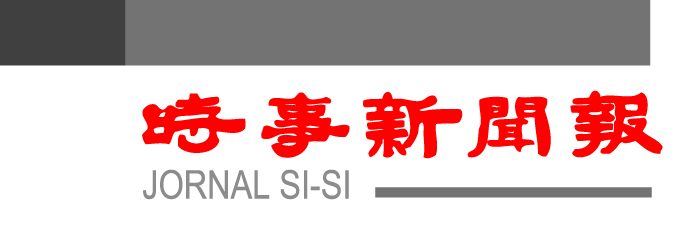 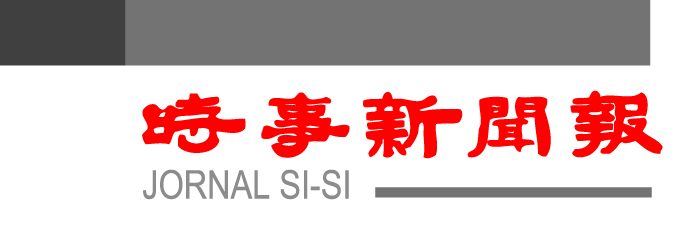 敬啟者：    《時事新聞報》創刊於一九七二年。近幾年，採編團隊力求革新，以客觀、負責及專業的態度，透過獨特觀點剖析、深入調查報導澳門民生大事與時政要聞等，確立自身發展方向與風格，不斷向前跨越，成為具備自身特色的大眾讀物。《時事新聞報》為澳門政府承認刊登法律廣告之有效刊物。對開四版、彩色印刷，逢週四出版，發行量大及讀者群覆蓋面廣，高效傳載。2014年《時事新聞報》廣告價目表 2014年3月                                                        （澳門幣MOP）其他尺寸：（彩色）MOP168/方吋計，（套紅）MOP80/方吋計；政府公告法律及啟事類MOP147/方吋計————————————————廣告認刊回條————————————————惠顧公司/機構名稱：                         簽署人：               聯絡人：          電話：                傳真：                地址：                                           請在適當的方格內填寫或劃“√”請填好認刊回條後以傳真或電郵，確認覆知是荷。 傳真：2842 1333  直線：8798 1787（曹先生）電郵：sisinews@hotmail.com 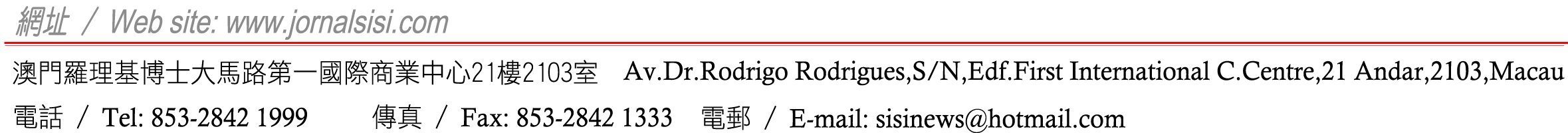 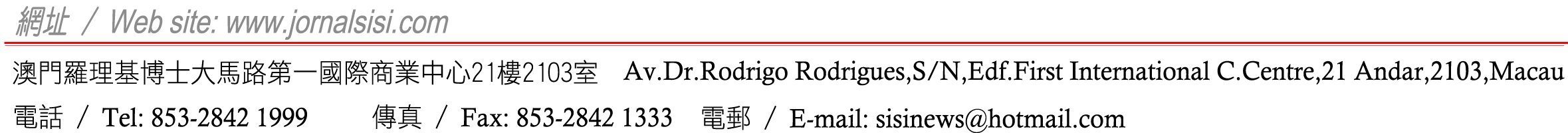 版位規格版位規格全版半版1/4版1/8版直倒半版頭 版彩色56,70028,35014,1807,09029,190頭 版套紅34,02017,0108,5004,25019,560四 版彩色49,14025,36012,6806,34027,800四 版套紅30,24015,1207,5603,78017,388內 頁(不指定位)套紅18,90011,8805,9402,97013,650版位規格版位規格版位尺寸(cm)頭 版四 版內 頁彩色套紅全版(55×35.5)          半版(27.4×35.5)1/4版(17.78×27.4)      1/8版(12.34×17.27)直倒半版(17.78×55)     其他                刊登日期：刊登日期：合計費用(澳門幣)：MOP$                     